§226.  Waiver of extraditionAny person arrested in this State charged with having committed any crime in another state or alleged to have escaped from confinement, or broken the terms of his bail, probation or parole may waive the issuance and service of the warrant provided for in sections 207 and 208 and all other procedure incidental to extradition proceedings, by executing or subscribing in the presence of a judge of any court of record within this State a writing which states that he consents to return to the demanding state. Before such waiver shall be executed or subscribed by such person, it shall be the duty of such judge to inform such person of his rights to await the issuance and service of a warrant of extradition and to contest extradition following issuance of the warrant of the Governor as provided for in section 210. Following waiver of extradition, the person shall be placed in custody without bail to await delivery to the agent of the demanding state. The agent of the demanding state need not be present at the waiver.  [PL 1979, c. 701, §10 (AMD).]If and when such consent has been duly executed, it shall forthwith be forwarded to the office of the Governor of this State and filed therein. The judge shall direct the officer having such person in custody to deliver forthwith such person to the duly accredited agent or agents of the demanding state, and shall deliver or cause to be delivered to such agent or agents a copy of such consent. Nothing in this section shall be deemed to limit the rights of the accused person to return voluntarily and without formality to the demanding state, nor shall this waiver procedure be deemed to be an exclusive procedure or to limit the powers, rights or duties of the officers of the demanding state or of this State.Notwithstanding any other provision of law, a law enforcement agency in this State holding a person who is alleged to have broken the terms of his probation, parole, bail or any other release in the demanding state, shall immediately deliver the person to the duly authorized agent of the demanding state without the requirement of a Governor's warrant, if all of the following apply:  [PL 1983, c. 843, §12 (NEW).]1.  Waiver.  The person has signed a prior waiver of extradition as a term of his current probation, parole, bail or other release in the demanding state; and[PL 1983, c. 843, §12 (NEW).]2.  Authenticated copy.  The law enforcement agency holding the person has received an authenticated copy of the prior waiver of extradition signed by the person and photographs or fingerprints or other evidence properly identifying the person as the person who signed the waiver.[PL 1983, c. 843, §12 (NEW).]SECTION HISTORYPL 1979, c. 701, §10 (AMD). PL 1983, c. 843, §12 (AMD). The State of Maine claims a copyright in its codified statutes. If you intend to republish this material, we require that you include the following disclaimer in your publication:All copyrights and other rights to statutory text are reserved by the State of Maine. The text included in this publication reflects changes made through the First Regular and First Special Session of the 131st Maine Legislature and is current through November 1. 2023
                    . The text is subject to change without notice. It is a version that has not been officially certified by the Secretary of State. Refer to the Maine Revised Statutes Annotated and supplements for certified text.
                The Office of the Revisor of Statutes also requests that you send us one copy of any statutory publication you may produce. Our goal is not to restrict publishing activity, but to keep track of who is publishing what, to identify any needless duplication and to preserve the State's copyright rights.PLEASE NOTE: The Revisor's Office cannot perform research for or provide legal advice or interpretation of Maine law to the public. If you need legal assistance, please contact a qualified attorney.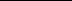 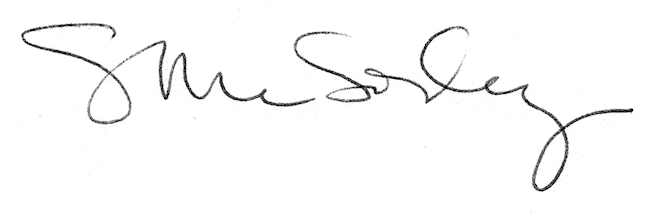 